0 z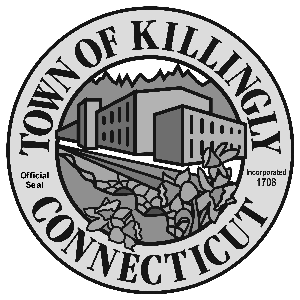                                     	  172 Main Street, Killingly, CT  06239                                             Tel:  860-779-5335     Fax:  860-779-5382                    TOWN OF KILLINGLYBOARD OF ASSESSMENT APPEALSApril 27, 20216:00 p.m.Killingly Town HallTown Meeting Room                                      Members:Dale DauphinaisKevin GaudreauRussell E. Lavigne IIPublic can view the meeting on Facebook Live.  Go to www.killingly.org click on Facebook Live.AgendaCall to order Citizen’s participation     Pursuant to Governor’s Executive Order 7B, all public comment can be emailed to         publiccomment@killinglyct.gov or mailed to Town of Killingly, 172 Main Street,       Killingly, CT 06239 on or before the meeting.   All public comment received prior to the meeting will be posted on the Town’s website www.killingly.org.3.	Adoption of minutes:  February 23, 2021 workshop4.	Unfinished business - None5.	New business: Appeals from the 2020 Grand ListAdam Matteau, 75 Bear Hill RoadBenjamin Chase, 122 Lake RoadAshley Pearson, 11 Blumenthal DriveAT&T, 498 Putnam PikeJohn & Mary Burke, 3 Lawton LaneFrank & Debra Defelice, 329 Putnam PikeMelina Mitchell, 100 Island Road6.	Adjournment 